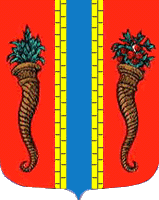 Администрация муниципального образования Новоладожское городское поселениеВолховского муниципального районаЛенинградской областиПОСТАНОВЛЕНИЕ« 11 » июля 2016г.                                                                                            № 439Об утверждении положения о размещении нестационарных торговых объектов на территории муниципального образования Новоладожское городское поселениеВолховского муниципального района Ленинградской областиВ целях реализации Федерального закона от 06.10.2003 N 131-ФЗ "Об общих принципах организации местного самоуправления в Российской Федерации", Федерального закона от 28.12.2009 N 381-ФЗ "Об основах государственного регулирования торговой деятельности в Российской Федерации", в соответствии с постановлением администрации муниципального образования Новоладожское городское поселение Волховского муниципального района Ленинградской области от 11.03.2016 N 140 "Об утверждении схемы размещения нестационарных торговых объектов, расположенных на земельных участках, в зданиях, строениях и сооружениях, находящихся в государственной и муниципальной собственности на территории МО Новоладожское городское поселение", решением Совета депутатов муниципального образования Новоладожское городское поселение Волховского муниципального района Ленинградской области от 10.06.2016г. № 37 «Об утверждении расчета размера платы за размещение нестационарных торговых объектов на территории МО Новоладожское городское поселение», в целях создания условий для обеспечения жителей услугами торговли, бытового обслуживания и общественного питания на территории МО Новоладожское городское поселение, администрация Новоладожского городского поселенияПОСТАНОВЛЯЕТ:1. Утвердить Положение о размещении нестационарных торговых объектов на территории муниципального образования Новоладожское городское поселение Волховского муниципального района Ленинградской области, согласно Приложению № 1.2. Контроль исполнения данного постановления оставляю за собой.3. Настоящее постановление вступает в силу с момента официального опубликования в средствах массовой информации.Глава администрации                                                                                            О.С. БарановаКазеннова А.А.Тел.:8(81363)31-652Приложение № 1к постановлению администрации Новоладожского городского поселенияот « 11 » июля 2016 года № 439Положение о размещении нестационарных торговых объектов на территории МО Новоладожское городское поселение1. Общие положения1.1 Настоящее положение о размещении нестационарных торговых объектов на территории МО Новоладожское городское поселение (далее - Положение) разработано на основе Федерального закона от 06.10.2003 N 131-ФЗ "Об общих принципах организации местного самоуправления в Российской Федерации", Федерального закона от 28.12.2009 N 381-ФЗ "Об основах государственного регулирования торговой деятельности в Российской Федерации", в соответствии с постановлением администрации муниципального образования Новоладожское городское поселение Волховского муниципального района Ленинградской области от 11.03.2016 N 140 "Об утверждении схемы размещения нестационарных торговых объектов, расположенных на земельных участках, в зданиях, строениях и сооружениях, находящихся в государственной и муниципальной собственности на территории МО Новоладожское городское поселение" в целях создания условий для обеспечения жителей услугами торговли, бытового обслуживания и общественного питания, находящихся на территории муниципального образования Новоладожское городское поселение Волховского муниципального района Ленинградской области.1.2 Настоящее Положение определяет порядок и основания для размещения нестационарных торговых объектов на территории МО Новоладожское городское поселение.1.3 Требования, предусмотренные настоящим Положением, не распространяются на отношения, связанные с размещением нестационарных торговых объектов находящихся на территориях рынков, при проведении праздничных, общественно-политических, культурно-массовых и спортивно-массовых мероприятий, имеющих краткосрочный характер, при проведении выставок-ярмарок, ярмарок.1.4 Нестационарные торговые объекты размещаются без оформления земельно-правовых отношений, на период до окончания срока действия Схемы размещения нестационарных торговых объектов, расположенных на земельных участках, в зданиях, строениях и сооружениях, находящихся в государственной и муниципальной собственности на территории МО Новоладожское городское поселение, утвержденной постановлением администрации МО Новоладожского городского поселения от 11.03.2016 N 140 (далее - Схема).2. Основные понятия2.1 В настоящем Положении применяются следующие основные понятия:Розничная торговля - вид торговой деятельности, связанный с приобретением и продажей товаров для использования их в личных, семейных, домашних и иных целях, не связанных с осуществлением предпринимательской деятельности.Субъект торговли - юридическое лицо или индивидуальный предприниматель, занимающиеся торговлей и зарегистрированные в установленном порядке.Схема размещения нестационарных торговых объектов - разработанный и утвержденный органом местного самоуправления документ, определяющий места размещения нестационарных торговых объектов и их специализацию.Нестационарный торговый объект - торговый объект, представляющий собой временное сооружение или временную конструкцию, не связанный прочно с земельным участком вне зависимости от присоединения или неприсоединения к сетям инженерно-технического обеспечения, в том числе передвижное сооружение.К нестационарным торговым объектам относятся следующие типы объектов: остановочные комплексы, не относящиеся к капитальным сооружениям, павильоны, киоски, ларьки, палатки, летние кафе, объекты сезонной торговли бахчевыми культурами и плодоовощной продукцией, передвижные средства развозной и разносной торговли (торговые автоматы, тележки, лотки, квасные бочки, холодильное оборудование, иные специальные приспособления).Павильон - оборудованное временное сооружение, не относящееся к объектам капитального строительства и не являющееся объектом недвижимости, имеющее торговый зал и помещение для хранения товарного запаса, рассчитанное на одно или несколько рабочих мест.Киоск - временное сооружение, не относящееся к объектам капитального строительства и не являющееся объектом недвижимости, не имеющее торгового зала и помещений для хранения товаров, рассчитанное на одно рабочее место продавца, на площади которого хранится товарный запас.Передвижные средства развозной и разносной уличной торговли – нестационарный торговый объект (автолавки, торговые палатки, торговые лотки, ручные тележки, морозильные лари, изотермические емкости, торговые столы, другое торговое оборудование), временно размещаемый на территориях общего пользования.Эскиз нестационарного торгового объекта - графический материал с изображением нестационарного торгового объекта и элементами благоустройства прилегающей территории (в цветном исполнении).Прилегающая территория - территория, непосредственно примыкающая к нестационарным торговым объектам. Прилегающая территория нестационарного торгового объекта определяется в соответствии с Правилами благоустройства территории муниципального образования Новоладожское городское поселение.Самовольно установленные нестационарные торговые объекты - нестационарные торговые объекты, установленные без правового основания, предусмотренного настоящим Положением, а также не включенные в Схему, установленные после прекращения или расторжения договоров на их размещение нестационарных торговых объектов, за исключением нестационарных торговых объектов, срок окончания договоров аренды земельных участков которых не истек, установленных до утверждения настоящего Положения.Владелец нестационарного торгового объекта - собственник нестационарного торгового объекта или лицо, владеющее нестационарным торговым объектом на основаниях, предусмотренных гражданским законодательством.Иные используемые в Положении термины и понятия применяются в значении, используемом в законодательстве.3. Уполномоченный орган администрации Новоладожского городского поселения, осуществляющий мероприятия, направленные на размещение нестационарных торговых объектов на территории МО Новоладожское городское поселение и его функции.3.1 Уполномоченным органом администрации Новоладожского городского поселения, осуществляющим мероприятия, направленные на размещение нестационарных торговых объектов на территории МО Новоладожское городское поселение является Координационный совет, утвержденный постановлением администрации МО Новоладожское городское поселение № 635 от 16.12.2014г. «Об утверждении состава и положения о координационном совете по разработке и утверждению схемы размещения нестационарных торговых объектов, расположенных на земельных участках, в зданиях, строениях и сооружениях, находящихся в государственной и муниципальной собственности на территории МО Новоладожское городское поселение»3.2 Функции Координационного совета1) осуществляет мероприятия, направленные на разработку и утверждение схемы размещения нестационарных торговых объектов на территории МО Новоладожское городское поселение;2) обеспечивает своевременное внесение изменений в схему размещения нестационарных торговых объектов на территории МО Новоладожское городское поселение;3) обеспечивает подготовку и заключение (расторжение) договоров о размещении нестационарных торговых объектов на территории МО Новоладожское городское поселение;4) осуществляет контроль за соблюдением условий договоров о размещение нестационарных торговых объектов на территории МО Новоладожское городское поселение;5) осуществляет учет нестационарных торговых объектов на территории МО Новоладожское городское поселение.4. Требования к размещению нестационарных торговых объектов4.1 В целях установки объекта нестационарной торговли в месте определенном схемой размещения нестационарных торговых объектов оформляется паспорт нестационарного торгового объекта и представляет собой описание объекта с приложением к нему эскиза нестационарного торгового объекта и ситуационного плана размещения нестационарного торгового объекта в масштабе 1:500 (далее - Паспорт), оформляется в соответствии с Приложением № 1.4.2 Владелец нестационарного торгового объекта на протяжении всего срока эксплуатации нестационарного торгового объекта обязан эксплуатировать нестационарный торговый объект в соответствии с Паспортом.4.3 Нестационарные торговые объекты размещаются на территории МО Новоладожское городское поселение временно, в связи с этим запрещается устройство фундаментов для их размещения и применение капитальных строительных конструкций для их сооружения.4.4 Владельцы нестационарных торговых объектов обязаны обеспечивать постоянный уход за внешним видом нестационарных торговых объектов: содержать их в чистоте и порядке, устранять повреждения вывесок, конструкций, производить уборку прилегающей территории в соответствии с Правилами благоустройства территории МО Новоладожское городское поселение.4.5 Нестационарные торговые объекты, для которых исходя из их функционального назначения, а также по санитарно-гигиеническим требованиям и нормативам требуется подводка воды и канализации, могут размещаться только вблизи инженерных коммуникаций при наличии технической возможности подключения.4.6 При осуществлении торговли, владельцам нестационарных торговых объектов необходимо:- соблюдать требования нормативных правовых актов, регулирующих осуществление данного вида деятельности;- обеспечивать содержание места торговли и прилегающей территории в соответствии с Правилами благоустройства территории МО Новоладожское городское поселение;- заключить договор на транспортировку и утилизацию твердых бытовых отходов;- не допускать переполнения урн, контейнеров для сбора твердых бытовых отходов, сбор твердых бытовых отходов осуществлять в контейнеры, указанные в договоре на транспортировку и утилизацию твердых бытовых отходов;- незамедлительно освободить место, торговли в случае необходимости проведения
ремонтных, аварийно-восстановительных работ, работ по предупреждению или ликвидации
последствий чрезвычайных ситуаций.5. Порядок заключения договоров о размещении нестационарных торговых объектов5.1 Размещение нестационарных торговых объектов осуществляется без предоставления земельных участков и установления сервитута. Основанием для размещения нестационарных торговых объектов является договор о размещении нестационарного торгового объекта (далее - Договор).5.2 Индивидуальный предприниматель или юридическое лицо (далее - Заявитель), заинтересованные в заключении Договора подают заявление по форме согласно Приложению № 2.5.3 Заявление должно быть подписано лично гражданином, зарегистрированным в качестве индивидуального предпринимателя, представителем юридического лица, имеющим право действовать без доверенности, либо уполномоченным лицом, полномочия которого оформлены в соответствии с действующим законодательством.5.4 К заявлению прилагаются следующие документы:5.4.1 Для индивидуального предпринимателя:- копия свидетельства о государственной регистрации в качестве индивидуального предпринимателя;- копия документа, удостоверяющего личность заявителя;- копия документа, удостоверяющего права (полномочия) представителя, если с заявкой обращается представитель заявителя;- эскиз нестационарного торгового объекта;- ситуационный план размещения нестационарного торгового объекта в масштабе 1:500.5.4.2 Для юридических лиц:- копия свидетельства о государственной регистрации юридического лица;- копия документа, удостоверяющего личность представителя юридического лица;- копия документа, удостоверяющего права (полномочия) представителя юридического лица;- эскиз нестационарного торгового объекта;- ситуационный план размещения нестационарного торгового объекта в масштабе 1:500.5.5 Срок действия Договора:- для мест размещения передвижных торговых объектов по реализации овощей, фруктов, мороженного, прохладительных напитков – с 1 мая по 1 октября;- для мест размещения елочных базаров – с 20 декабря по 31 декабря;- для иных нестационарных торговых объектов – с 1 января по 31 декабря.5.6 Не допускается переуступка прав по договору о размещении нестационарного торгового объекта третьему лицу.5.7 Основания для отказа в заключении Договора:- отсутствие нестационарного торгового объекта в схеме размещения нестационарных торговых объектов;- несоответствие информации, указанной в заявлении о размещении нестационарного торгового объекта;- непредставление документов, предусмотренных п. 6.3. настоящего Положения.5.8 Договор оформляется по форме согласно Приложению № 3. Неотъемлемой частью договора о размещении нестационарного торгового объекта является:- расчет платы за размещение нестационарного торгового объекта, согласно Приложению № 4;- паспорт нестационарного торгового объекта.5.9 В случае прекращения действия Договора территория должна быть освобождена от нестационарного торгового объекта силами и за счет средств владельца нестационарного торгового объекта, с которым заключен договор о размещении нестационарного торгового объекта, в течении 10 дней со дня прекращения действия Договора.5.10 В случае исключения места размещения нестационарного торгового объекта из схемы размещения нестационарных торговых объектов, в связи с изъятием места размещения для нужд развития территории муниципального образования в период действия Договора, владельцу нестационарного торгового объекта, по его заявлению предоставляется свободное место из имеющихся в наличии в схеме размещения нестационарных торговых объектов.6. Досрочное расторжение договора о размещении нестационарного торгового объекта6.1. Договор о размещении нестационарного торгового объекта может быть расторгнут в любое время по соглашению сторон.6.2. Действие Договора может быть прекращено досрочно в следующих случаях:1) более двух нарушений субъектом торговли правил осуществления торговой деятельности, что подтверждено соответствующими актами проверок;2) изменения внешнего вида, размеров, площади нестационарного торгового объекта в ходе его эксплуатации (возведение пристроек, надстройка дополнительных антресолей и этажей, изменение фасадов и т.п.);3) необходимости ремонта и (или) реконструкции автомобильных дорог, в случае если нахождение нестационарного торгового объекта препятствует осуществлению указанных работ;4) использования территории, занимаемой нестационарным торговым объектом, для целей, связанных с развитием улично-дорожной сети, размещением остановок общественного транспорта, оборудованием бордюров, организацией парковочных карманов;5) при прекращении торговой деятельности;6) в случае нарушений владельцем нестационарного торгового объекта условий Договора:- просрочка более 2 месяцев внесения платы за размещение нестационарного торгового объекта, в соответствии с установленным графиком платежей;- несоответствие или самовольное изменение места размещения нестационарного торгового объекта утвержденной схеме;- отсутствие более одного месяца договора на вывоз твердых бытовых отходов.6.3 Сторона, инициирующая процедуру досрочного расторжения Договора, обязана за 30 календарных дней сообщить об этом другой стороне в письменной форме.6.4. В случае выявленных фактов, указанных в п. 6.2. настоящего Положения, за исключением пп. 5, вопрос о досрочном расторжении Договора рассматривается Координационным советом, о чем владелец нестационарного торгового объекта уведомляется в течении 10 календарных дней в письменной форме.6.5. При принятии решения о досрочном прекращении Договора, Координационный совет вручает владельцу нестационарного торгового объекта уведомлении о расторжении Договора и сроке демонтажа нестационарного торгового объекта.6.6. Владелец нестационарного торгового объекта в пятидневный срок после получения уведомления обязан прекратить функционирование объекта.6.7. Функционирование нестационарного торгового объекта по истечении срока, считается незаконным, за что владелец нестационарного торгового объекта несет ответственность в соответствии с действующим законодательством.6.8. В случае досрочного прекращения действия Договора нестационарный торговый объект подлежит демонтажу субъектом торговли в течение 30 дней со дня получения им уведомления о расторжении Договора, при этом субъекту торговли не компенсируются понесенные затраты.7. Порядок оплаты за размещение нестационарных торговых объектов на территории МО Новоладожское городское поселение.7.1. Размер платы за размещение нестационарного торгового объекта рассчитывается согласно Порядку расчета размера платы за размещение нестационарных торговых объектов на территории МО Новоладожское городское поселение, утвержденному решением Совета депутатов муниципального образования Новоладожское городское поселение Волховского муниципального района Ленинградской области от 10.06.2016г. № 37, в соответствии с Приложением № 3.7.2. Оплата осуществляется путем перечисления денежных средств в бюджет МО Новоладожское городское поселение ежемесячно равными частями от указанной в расчете суммы до истечения 15 числа следующего за отчетным месяца, а за декабрь не позднее 01 декабря текущего года.8. Ответственность за несоблюдение данного Положения.8.1 Лица, виновные в нарушении требований настоящего Положения, несут ответственность в соответствии с действующим законодательством. Приложение № 1 к Положениюо размещении нестационарных торговых объектов на территории МО Новоладожское городское поселение Администрация муниципального образования Новоладожское городское поселениеВолховского муниципального районаЛенинградской областиПАСПОРТнестационарного торгового объектаХозяйствующий субъект: ______________________________________________________                                                   (наименование юридического лица, индивидуального предпринимателя)ИНН _________________________ ОГРН (ОГРНИП) ______________________________Срок действия:  с  « ____ » __________ 2016 года по « ____ » __________ 2016 годаСпециализация нестационарного торгового объекта: _________________________________________________________________________________________________________Ассортимент реализуемых товаров: _______________________________________________________________________________________________________________________Место нахождения объекта: _______________________________________________________________________________________________________________________________Режим работы: ______________________________________________________________Краткая характеристика объекта: ______________________________________________                                                                  (указывается типовая модель, цвет и материал наружной отделки)_____________________________________________________________________________Площадь объекта: ___________________________________________________ кв.м.Схема границ земельного участка определена в соответствии со Схемой размещения нестационарных торговых объектов, расположенных на земельных участках, в зданиях, строениях и сооружениях, находящихся в государственной и муниципальной собственности, на территории МО Новоладожское городское поселение, утвержденной Постановлением администрации Новоладожского городского поселения № 140 от 11.03.2016г. «Об утверждении схемы размещения нестационарных торговых объектов, расположенных на земельных участках, в зданиях, строениях и сооружениях, находящихся в государственной и муниципальной собственности, на территории МО Новоладожское городское в новой редакции».Иные требования по эксплуатации объекта: Хозяйствующий субъект обязан:- выполнить мощение площадки под нестационарным торговым объектом, из натурального или искусственного камня, тротуарной плитки, брусчатки и т.п. По периметру мощения предусмотреть установку бордюрного камня для пешеходных дорожек;- установить урны (бетонные, металлические, каменные) со сменными контейнерами для сбора мусора;- производить ежедневно уборку территории, прилегающей к нестационарному торговому объекту. Границы уборки территории не могут быть менее 10 метров от границ земельного участка. Не допускается осуществлять складирование товара, упаковок, мусора на элементах благоустройства и прилегающей территории.      Приложение:- эскизный проект организации объекта торговли - схема расположения объекта с элементами благоустройства      Глава администрации                              _________________/_______________                                                                                                        (подпись)                        (И.О. Фамилия)« ____ » ____________ 20__ годаПриложение № 2 к Положениюо размещении нестационарных торговых объектов на территории МО Новоладожское городское поселениеГлаве администрации Новоладожского городского поселенияО.С. Барановойот кого:_______________________________ 
(наименование юридического лица, 
Ф.И.О. индивидуального предпринимателя, ) 
_______________________________________
ИНН__________________________________ 
ОГРН (ИП)_________________________________ 
юридический адрес:_____________________ ______________________________________контактный телефон: ____________________ЗАЯВЛЕНИЕна размещение нестационарного торгового объекта на территории МО Новоладожское городское поселениеЗаявитель ____________________________________________________________________(наименование организации, Ф.И.О. руководителя, адрес, телефон)_____________________________________________________________________________Тип нестационарного торгового объекта _____________________________

Специализация ___________________________________________________

Площадь объекта__________________________________________________

Месторасположение объекта _______________________________________


Дата ___________________________ Подпись _____________________

М.П.

Приложение:- копия свидетельства о государственной регистрации;- копия свидетельства о постановке на учет в налоговом органе (ИНН);- копия документа, удостоверяющего личность заявителя;- копия документа, удостоверяющего права (полномочия) представителя заявителя;- эскиз нестационарного торгового объекта;- ситуационный план размещения нестационарного торгового объекта в масштабе 1:500.Приложение № 3 к Положениюо размещении нестационарных торговых объектов на территории МО Новоладожское городское поселениеДоговор № ___о размещении нестационарного торгового объекта на территории муниципального образования Новоладожское городское поселение Волховского муниципального района Ленинградской областиот « ____ » ____________ 20___ года____________________________________________________________________________
(адрес по схеме размещения)Администрация муниципального образования Новоладожское городское поселение Волховского муниципального района Ленинградской области (зарегистрирована 06.05.1997 года № 13054, внесена в ЕГРЮЛ за основным государственным регистрационным номером 1024702048579 Инспекцией МНС РФ по Волховскому району Ленинградской области 16.09.2002 года, ИНН - 4718002629, КПП - 471801001), действующая на основании Положения, утвержденного решением Совета депутатов муниципального образования Новоладожское городское поселение Волховского муниципального района Ленинградской области 31 декабря 2005 года № 22, действующая от имени муниципального образования Новоладожское городское поселение Волховского муниципального района Ленинградской области, включенного в государственный реестр муниципальных образований Главным управлением Министерства юстиции Российской Федерации по Северо-Западному федеральному округу 08.02.2006	года за государственным регистрационным номером RU47503102, свидетельство о включении муниципального образования в государственный реестр муниципальных образований 006268, Устав муниципального образования Новоладожское городское поселение Волховского муниципального района Ленинградской области, утвержден решением Совета депутатов МО Новоладожское городское поселение № 36 от 14.07.2009 года, зарегистрирован Главным Управлением Министерства юстиции Российской Федерации по Санкт-Петербургу и Ленинградской области 16.07.2009 года № RU475031022009001, в лице главы администрации Барановой Ольги Сергеевны, действующей на основании решения Совета депутатов муниципального образования Новоладожское городское поселение Волховского муниципального района Ленинградской области от 28.11.2014г. № 34, именуемая в дальнейшем «Администрация», и _____________________________________________________________                         (наименование организации, Ф.И.О. индивидуального предпринимателя)в лице ________________________________________________________________________, (должность, Ф.И.О.)действующего на основании ___________________________________________________, именуемый в дальнейшем «Владелец нестационарного торгового объекта» (далее Владелец НТО) с другой стороны, далее Стороны заключили настоящий договор о нижеследующем:1. Предмет договораНа основании заявления на размещение нестационарного торгового объекта на территории МО Новоладожское городское поселение Администрация предоставляет право на размещение нестационарного торгового объекта в соответствии со Схемой размещения нестационарных торговых объектов, расположенных на земельных участках, в зданиях, строениях и сооружениях, находящихся в государственной и муниципальной собственности, на территории МО Новоладожское городское поселение, утвержденной Постановлением администрации Новоладожского городского поселения № 140 от 11.03.2016г. «Об утверждении схемы размещения нестационарных торговых объектов, расположенных на земельных участках, в зданиях, строениях и сооружениях, находящихся в государственной и муниципальной собственности, на территории МО Новоладожское городское поселение в новой редакции» ___________________________________________________________________(юридическое лицо или индивидуальный предприниматель)наименование объекта нестационарный торговый объект (павильон)__________________________________________________________________________________ (в соответствии со схемой)место расположения объекта: ________________________________________________________площадь объекта _________ кв.м., специализация (ассортимент) __________________________, на срок с « ____ » ___________ 20__ г. по с « ____ » ___________ 20__ г.2. Обязательства сторон2.1. Владелец НТО обязуется:2.1.1. осуществлять деятельность в соответствии с правилами продажи отдельных видов товаров, утвержденными Постановлением Правительства РФ от 19.01.1998 года N 55 "Об утверждении правил продажи отдельных видов товаров, перечня товаров длительного пользования, на которые не распространяется требование покупателя о безвозмездном предоставлении ему на период ремонта или замены аналогичного товара, и перечня непродовольственных товаров надлежащего качества, не подлежащих возврату или обмену на аналогичный товар других размера, формы, габарита, фасона, расцветки или комплектации", Правилами предоставления услуг общественного питания, утвержденными Постановлением Правительства РФ, в ред. от 10.05.2007 N 276, другими требованиями и нормативами;2.1.2. своевременно вносить плату за размещение нестационарного торгового объекта;2.1.3. сохранять вид и специализацию, местоположение и размеры нестационарного торгового объекта в течение установленного периода размещения;2.1.4. по окончании срока действия договора на размещение нестационарного торгового объекта и не заключении нового, в течение десяти календарных дней, в соответствии с условиями договора, обязаны демонтировать нестационарный торговый объект и восстановить благоустройство места размещения и прилегающей территории;2.1.5. Обеспечить размещение нестационарного торгового объекта и его готовность к использованию в соответствии с эскизным проектом организации объекта торговли;2.1.6. Использовать нестационарный торговый объект по назначению, указанному в пункте 1 настоящего договора;2.1.7. Обеспечить соблюдение санитарных норм и правил, транспортировку мусора и иных отходов от использования нестационарного торгового объекта;2.1.8. Не допускать загрязнение, захламление места размещения нестационарного торгового объекта.2.2. Владелец НТО должен обеспечить:2.2.1. наличие вывески с указанием организационно-правовой формы, юридического адреса организации; 2.2.2. наличие информации о режиме работы нестационарного торгового объекта;2.2.3. соблюдение санитарных норм и правил.2.3. Владелец НТО вправе:2.3.1. Разместить нестационарный торговый объект по местоположению в соответствии с пунктом 1 настоящего договора;2.3.2. Использовать нестационарный торговый объект для осуществления торговой деятельности в соответствии с условиями настоящего договора и требованиями действующего законодательства.2.3.3. Досрочно отказаться от исполнения настоящего договора по основаниям и в порядке, предусмотренном настоящим договором и действующим законодательством Российской Федерации.2.4. Администрация обязуется:2.4.1. Предоставить место для размещения нестационарного торгового объекта и объекта оказания услуг. 2.5 Администрация вправе:2.5.1. В одностороннем порядке расторгнуть настоящий договор, письменно уведомив другую сторону за 30 календарных дней в случае нарушения пунктов 2.1. - 2.2. настоящего договора, а также в случаях предусмотренных пунктом 7 Положения о размещении нестационарных торговых объектов на территории МО Новоладожское городское поселение, утвержденному постановлением администрации Новоладожского городского поселения № ___ от « ___ » __________ 2016 года.3. Размер платы и порядок расчетов.3.1. Размер платы за размещение нестационарного торгового объекта устанавливается в соответствии с Приложением № 1 к данному договору и составляет ______ руб.3.2. Оплата осуществляется путем перечисления денежных средств в бюджет МО Новоладожское городское поселение ежемесячно равными частями от указанной в расчете суммы до истечения 15 числа следующего за отчетным месяца, а за декабрь не позднее 01 декабря текущего года.3.3. При нарушении срока оплаты, установленного п. 3.2., Администрация вправе взыскать с Предпринимателя задолженность в установленном законом порядке.3.4. Оплата вносится Предпринимателем по следующим реквизитам:УФК по Ленинградской обл. (Администрация Новоладожского городского поселениял/с 04453000970), ИНН 4718002629, КПП 470201001, код ОКТМО: 41609104,р /сч № 40101810200000010022, БИК: 044106001Наименование банка: Отделение Ленинградское г. Санкт-Петербург Код бюджетной классификации: 116 1 17 05050 13 0000 180Назначение платежа: плата за размещение нестационарного торгового объекта по договору № __ от « ___ » _____________ 20__г.4. Срок действия договора4.1. Настоящий договор вступает в силу с момента его подписания обеими сторонами и действует по « ___ » ____________ 20___г., а в части исполнения обязательств по оплате - до момента исполнения таких обязательств.4.2. Договор может быть расторгнут по соглашению сторон или в судебном порядке.5. Ответственность сторон 5.1. За невыполнение или ненадлежащее выполнение обязательств, стороны несут ответственность в соответствии с действующим законодательством. 5.2. В случае нарушения Предпринимателем п.п. 3.2. и 3.3. Договора начисляются пени в размере 0,15 процента с просроченной суммы арендных платежей за каждый день просрочки.5.3. Уплата неустойки (штрафа, пени) не освобождает Стороны от выполнения лежащих на них обязательств по Договору.6. Адреса Сторон:7. Подписи сторонПриложение № 4 к Положениюо размещении нестационарных торговых объектов на территории МО Новоладожское городское поселениеПорядок расчета размера платы за размещение нестационарных торговых объектов на территории МО Новоладожское городское поселениеРасчет размера платы за размещение нестационарных торговых объектов осуществляется по формуле:П = Б x S x Кри x Ки x Ку,где:П - расчетная сумма платы за размещение нестационарного торгового объекта, руб. в год;Б - базовая ставка платы за размещение нестационарного торгового объекта составляет 9 (девять) 62 коп. за квадратный метр;S – предоставляемая площадь для размещения нестационарного торгового объекта, кв. м;Кри - коэффициент разрешенного использования для размещения нестационарного торгового объекта:- с реализацией пива и алкогольной продукции с содержанием этилового спирта более 1,5 процентов – 25;- без реализации пива и алкогольной продукции с содержанием этилового спирта более 1,5 процентов – 15.Ки - коэффициент обеспеченности объектами инженерной инфраструктуры, установленный в соответствии с Таблицей 1Таблица 1Характеристика зонI зона: от берега р.Волхов до ул.Гагарина далее по ул.1 Мая, ул.Урицкого, пер.Кузнечный, ул.Ворошилова, ул.Пролетарский канал, ул.Песочная, ул.Сосновая, ул.Парковая, ул.Ладожская, ул.Ленинградская, пер.Суворова, ул.Садовая за территорией по забору бывшего завода «Лаконд» до знака города Новая Ладога.III зона: от берега Ладожского озера до ул.Новый канал (нечетная сторона).С запада по Старому каналу длиной 500м вдоль пруда бывшего колхоза им. Калинина и по Старому каналу до сбросной канавы, на юг по канаве мимо с/т «Нептун» до пер. Суворова, далее на юго-запад по зеленой зоне до территории полигона электросетей, вдоль территории полигона электросетей по ул. Промышленная до забора бывшего завода «Лаконд».II зона: вся территория, не вошедшая в I и III зоны.Ку - коэффициент учета водоохранной зоны и прибрежной защитной полосы, определяемый согласно Таблице 2. Применяется только для площадей обременений в виде водоохранной зоны и(или) прибрежной защитной полосы (по данным кадастрового паспорта земельного участка или иного документа, подтверждающего наличие обременений).Таблица 2Администрация Новоладожского городского поселенияМестонахождение:187450, Лен. обл., Волховский район,г. Новая Ладога, пр. К.Маркса, д.21,ИНН 4718002629, КПП 470201001,          БИК: 044106001                                        Расчетный счет № 40101810200000010022      Отделение Ленинградское,                               г. Санкт-Петербург                                                       тел. (факс) приемной: 8(81363)30-036                  тел. специалиста: 8(81363) 31-652Владелец нестационарного торгового объекта:_______________________________________(наименование организации, индивидуального предпринимателя)Местонахождение: _______________________________________Реквизиты: _____________________________тел/факс: _______________________________Глава администрацииНоволадожского городского поселения:__________________О.С. БарановаМ.П.     Должность _______________ / __________________         М.П.                                         (ФИО)Размещение нестационарных торговых объектовКиКиКиРазмещение нестационарных торговых объектов1зона2зона3зонаС удобствами (освещение, централизованное водоснабжение, теплоснабжение, канализация)2,01,51,3С частичными удобствами1,81,00,9Без удобств1,50,90,8Обременения земельного участкаКуВодоохранная зона2Прибрежная защитная полоса3Водоохранная зона и прибрежная защитная полоса3Водоохранная зона и(или) прибрежная защитная полоса земельных участков, предоставляемых для организации пляжей и благоустройства без права возведения объектов капитального строительства1